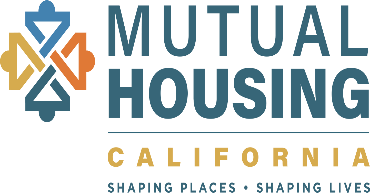 Job DescriptionJob Title: 	SENIOR Accountant	Department: 	MGM / AccountingReports To: 	ControllerFLSA Status:	Non-ExemptDate Approved: 	10/30/2020SummaryPerform full cycle accounting, budget preparation, audit workpaper preparation and ongoing financial reporting for organization. Essential Duties and Responsibilities Prepare monthly financial statements for all assigned entities: including budget vs. actual income statement, balance sheet, income statement, bank reconciliations, accounts payable and accounts receivable reports, general ledger reports and other schedules as requested.Provide support to annual budgeting process by preparing and reviewing budget templates.Provide support to the annual audit process by preparing workpapers for assigned entities and facilitating timely completion of audit reports. Review and post job-cost payables batches for pre-development and construction projects.Facilitate construction loan draws in collaboration with housing development. Prepare workpapers for LIHTC cost certifications. Review and post payable batches for projects under construction and enter invoices as neededProcess accounts payable invoices received at corporate office and integrate into workflow system.Print checks on a weekly basis.Prepare inter-property billings as needed.Prepare monthly recurring and adjusting journal entries.Review general ledger monthly to verify account balances are reasonable.Prepare monthly and quarterly reports as assigned for staff and investors.Prepare reserve draws when needed.Provide research and analysis reports to department heads as needed.Perform other administrative and accounting functions, in support of the Controller as deemed necessary.Other Duties as assignedSupervisor Responsibilities No supervisory responsibilities.EDUCATION/EXPERIENCE/CERTIFICATIONSBachelor's Degree in Accounting from an accredited college or university required, MBA and/or CPA, a plus.3-5+ years of accounting experience within the real estate industry; residential/affordable experience preferred; working knowledge of and experience with non-profit accounting, as well as for profit accounting. Knowledge and proficiency in Finance/Accounting Principles (GAAP).Previous experience working in a multi-entity environment is required.Construction accounting/job-costing and LIHTC cost certification experience highly desirable.Recent working knowledge of Yardi, Microsoft Outlook, Excel and Word.Excellent verbal and written communication skills, customer service mindset requiredAbility to work independently and take initiativeStrong organizational, problem-solving, and analytical skills; able to manage priorities and workflowThe above job description is not intended to be an all-inclusive list of duties and standards of the position. Employees will follow any other instructions, and perform any other related duties, as assigned by their supervisor.______________________________________		___________________________ACKNOWLEDGED:  Supervisor Signature			Date______________________________________		___________________________ACKNOWLEDGED:  Employee Signature			Date______________________________________PRINT:  Employee Name